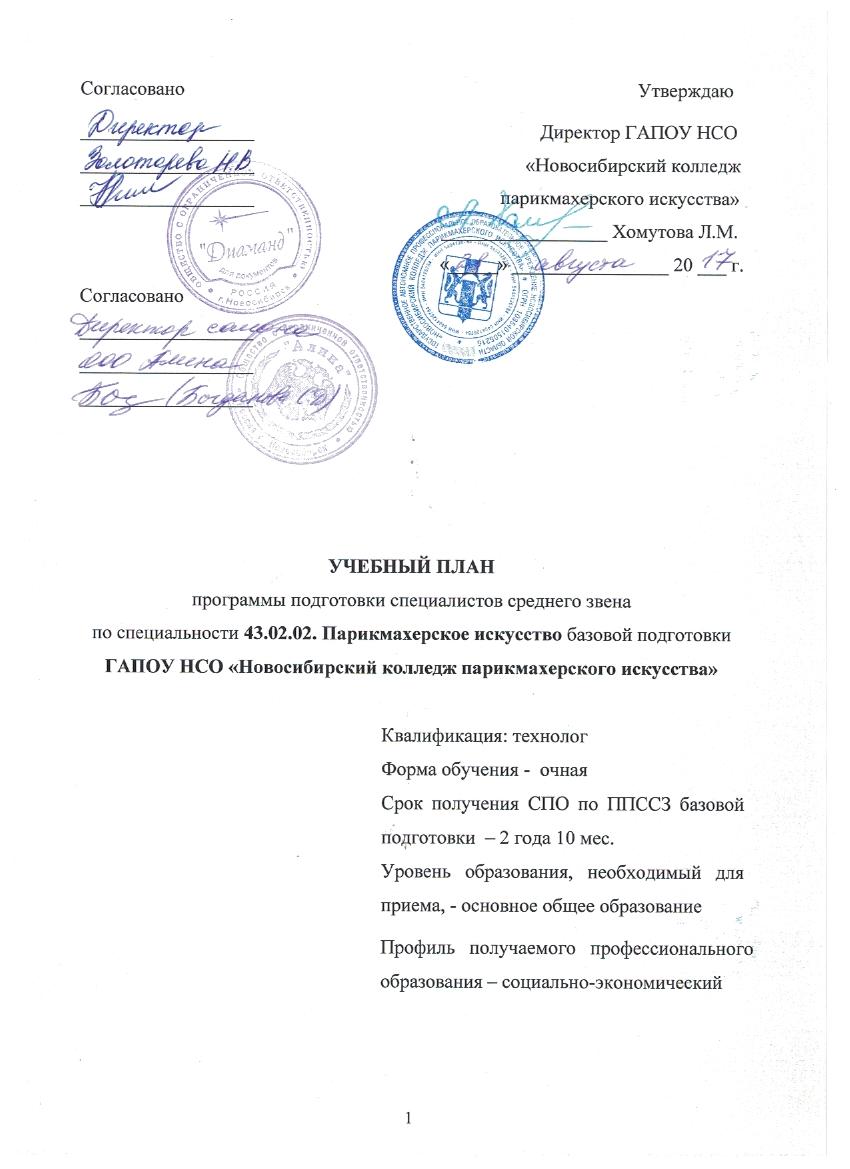 1. Сводные данные по бюджету времени (в неделях)2. План учебного процесса (программа подготовки специалистов среднего звена) –  специальность СПО 43.02.02. Парикмахерское искусство – 2017-20 уч.гг. на базе основного общего образования3. Перечень кабинетов, лабораторий, мастерских и др. для подготовки по специальности СПО 43.02.02. «Парикмахерское искусство»4. Пояснительная записка	Настоящий учебный план образовательной организации ГАПОУ НСО «Новосибирский колледж парикмахерского искусства» (далее – колледж) разработан на основе Федерального государственного образовательного стандарта среднего профессионального образования (далее – ФГОС СПО), по специальности 43.02.02. Парикмахерское искусство, утвержденного приказом Министерства образования и науки Российской Федерации № 466 от 07 мая 2014 г., зарегистр. Министерством юстиции (рег. № 32675 от 11 июня 2014г.).Организация образовательного процесса осуществляется в соответствии с:Федеральным законом Российской Федерации от 29 декабря 2012 г. N 273-ФЗ «Об образовании в Российской Федерации»,Приказом Минобрнауки России от 17 мая 2012 г. № 413 "Об утверждении федерального государственного образовательного стандарта среднего (полного) общего образования",Приказом МОН РФ от 14 июня 2013 г. N 464 «Об утверждении порядка организации и осуществления образовательной деятельности по образовательным программам среднего профессионального образования», Приказом Минобрнауки России от 16 августа 2013 г. № 968 "Об утверждении порядка проведения государственной итоговой аттестации по образовательным программам среднего профессионального образования",Законом НСО от 04.07. 2013  № 361-ОЗ «О регулировании отношений в сфере образования в Новосибирской области»,санитарно-эпидемиологическими требованиями к организации учебно-производственного процесса в образовательных учреждениях начального и среднего профессионального образования (СанПиН 2.4.3.1186-03, СанПиН 2.4.3.2201-07, СанПиН 2.4.3.2554-09, СанПиН 2.4.3.2841-11),Положением о практике обучающихся, осваивающих  основные профессиональные образовательные программы среднего профессионального образования (Приказ Минобрнауки России  от 18.04.2013 №291),Письмом Минобрнауки России, Федеральной службы по надзору в сфере образования и науки от 17 февраля 2014 г. № 02-68 "О прохождении государственной итоговой аттестации по образовательным программам среднего общего образования обучающимися по образовательным программам среднего профессионального образования",Рекомендациями по организации получения среднего общего образования в пределах освоения образовательных программ среднего профессионального образования на базе основного общего образования с учетом требований федеральных государственных образовательных стандартов и получаемой профессии или специальности среднего профессионального образования (Письмо Министерства образования и науки Российской Федерации от 19 декабря 2014 г. № 06-1225),Уставом  ГАПОУ  НСО «Новосибирский колледж парикмахерского искусства».	4.1. Организация учебного процесса и режим занятий	Продолжительность учебной недели – шестидневная.	Продолжительность занятий - 45 мин., предусмотрена группировка парами с перерывом между уроками 10 минут. В течение дня нагрузка на обучающихся составляет 6 часов.	В течение недели общая продолжительность обязательного теоретического и практического обучения составляет 36 часов. Максимальный объем учебной нагрузки обучающегося составляет 54 академических часа в неделю, включая все виды аудиторной и внеаудиторной учебной нагрузки. 	Обучение по учебным дисциплинам и междисциплинарным курсам составляет 94 недели, в том числе обучение по дисциплинам общеобразовательной подготовки составляет 39 недель (1 курс), по учебным дисциплинам и междисциплинарным курсам профессионального обучения – 55 недель (2 и 3 курсы), учебная и производственная практика (по профилю специальности) – 14 недель, преддипломная практика – 4 недели.4.2. Формирование вариативной части ППССЗ	Распределение вариативной части учебного времени осуществлялось с участием работодателей в разработке ППССЗ. 612 часов вариативной части ППССЗ распределены следующим образом: 43 часа распределены между  общепрофессиональными учебными дисциплинами для углубления подготовки за счет увеличения времени на изучение материала, 273 часа часов распределены между вновь введенными  учебными дисциплинами для получения обучающимися дополнительных компетенций, умений и знаний, необходимых для обеспечения конкурентоспособности выпускника в соответствии с запросами регионального рынка труда – Эстетика (33 ч.), Культура делового общения (32ч.), Правовые основы профессиональной деятельности (32 ч.), Основы маркетинга и менеджмента (66ч.), Искусство создания стиля (110 ч.); 296 часов распределены между  междисциплинарными курсами для углубления подготовки за счет увеличения времени на изучение и/или введения в программу новых учебных единиц.	4.3. Порядок проведения учебной и производственной практики	Учебная практика проводится в учебно-производственных мастерских концентрированно, после изучения междисциплинарных курсов (далее – МДК) по модулю. По окончании учебной практики по  профессиональным модулям ПМ.01 и ПМ.02 предусмотрен дифференцированный зачет. По профессиональным модулям ПМ.03 и ПМ.04 проводится комплексный дифференцированный зачет по итогам учебной и производственной практики по каждому модулю.Сводное количество учебной практики – 9 недель или 324 часа.	Производственная практика проводится в учебно-производственных мастерских или на предприятиях г. Новосибирска. Аттестация по итогам производственной практики проводится с учетом (или на основании) результатов, подтвержденных документами соответствующих организаций. 	Производственная практика проводится концентрированно – в конце 4 семестра после изучения профессионального модуля ПМ.01 – 2 недели, в конце 5 семестра после изучения профессионального модуля ПМ.02 – 1 неделя, в конце 6 семестра после изучения профессиональных модулей ПМ.03, ПМ.04 – по 1 неделе. После окончания производственной практики по профилю специальности  проводится преддипломная практика  - 4 недели.	4.4. Формы проведения консультаций	Учебный план предусматривает выделение консультаций из расчета 4 часа на человека в год, в том числе при изучении общеобразовательного цикла.. Предусмотрены консультации по дисциплинам изучения, консультации к дипломной работе и консультации перед экзаменом. Распределение часов консультаций рассматривается на заседаниях методических комиссий и утверждается  директором. Консультации проводятся в форме групповых занятий,  а также в форме индивидуальных консультаций.  	По выбору преподавателя консультации могут быть проведены в устной или письменной форме.4.5. Формы проведения промежуточной аттестации	Промежуточная аттестация проводится после завершения теоретических и практических курсов изучения учебных дисциплин, междисциплинарных курсов и/или профессиональных модулей в сроки, предусмотренные учебным планом, с целью определения соответствия знаний, умений и практического опыта обучающихся требованиям ФГОС СПО.	Промежуточная аттестация проводится в форме экзамена (в том числе по профессиональному модулю), зачета или дифференцированного зачета. При освоении программ профессиональных модулей в последнем семестре изучения формой промежуточной аттестации по модулю является  экзамен по профессиональному модулю. При освоении программ междисциплинарных курсов в последнем семестре изучения формой промежуточной аттестации по МДК является экзамен или дифференцированный зачет.	Порядок проведения и критерии оценки промежуточного контроля по предмету разрабатываются преподавателем и утверждаются на заседании методической комиссии.	Объем времени, отведенный на промежуточную аттестацию, составляет 1 неделю в семестр. Промежуточная аттестация в форме экзамена проводится  в день, освобожденный от других форм учебной нагрузки. Промежуточная аттестация в форме зачета или дифференцированного зачета проводится за счет часов, отведенных на освоение соответствующего модуля или дисциплины. Количество экзаменов в учебном году в процессе промежуточной аттестации студентов не превышает 8, а количество зачетов и дифференцированных зачетов – 10.	Текущий контроль успеваемости  является обязательным и  проводится с целью проверки качества освоения образовательных программ в период между промежуточными аттестациями. Текущий контроль  регулярно осуществляется на протяжении семестра, характеризуется систематичностью и разнообразием форм и методов. Текущий контроль знаний и  умений может представлять собой:  устный опрос (групповой или индивидуальный); проверку выполнения лабораторных и практических работ;наблюдение за деятельностью обучающегося во время учебно-производственного  процесса;проведение контрольных работ; тестирование (письменное или компьютерное); программированный контроль;экспертную оценку деятельности обучающихся на практических занятиях и во время практики; контроль самостоятельной работы обучающихся (в письменной или устной форме). 	Возможны и другие формы текущего контроля знаний, которые определяются преподавателями и  рассматриваются на заседаниях методических комиссий. 	Контрольные работы и другие формы текущего контроля успеваемости проводятся по итогам изучения отдельных разделов (тем) учебного материала за счет часов, отводимых на изучение раздела (темы).	Сроки и формы проведения текущего контроля успеваемости обучающихся рассматриваются на заседаниях методических комиссий, устанавливаются календарным учебным графиком и утверждаются директором на каждый учебный год.	Форма отчетности при проведении текущего контроля успеваемости обучающихся определяется учебной частью.	Ответственными за организацию и своевременное проведение текущего контроля являются преподаватели учебных дисциплин и междисциплинарных курсов и председатели соответствующих методических комиссий. 4.6. Формы проведения государственной итоговой аттестацииГосударственная итоговая аттестация выпускников ГАПОУ НСО «Новосибирский колледж парикмахерского искусства» является обязательной, проводится по окончании курса обучения и заключается в определении соответствия уровня подготовки выпускников требованиям ФГОС СПО с последующей выдачей документа государственного образца об уровне образования и квалификации.Государственная итоговая аттестация выпускников включает в себя:- подготовку выпускной квалификационной работы (дипломной работы, дипломного проекта) по специальности;- защиту выпускной квалификационной работы (дипломной работы, дипломного проекта), выполненной выпускником по теме, соответствующей содержанию одного или нескольких профессиональных модулей и определяемой колледжем.Для проведения государственной итоговой аттестации создается государственная экзаменационная комиссия, из представителей общественных организаций, педагогических работников и мастеров производственного обучения аттестуемой группы выпускников, а также специалистов объединений, предприятий, организаций и учреждений - заказчиков кадров рабочих и специалистов. Состав государственной экзаменационной комиссии утверждается приказом директора колледжа. Конкретный перечень экзаменов и работ, входящих в состав государственной итоговой аттестации выпускников в рамках ППССЗ, порядок, форма и сроки проведения государственной итоговой аттестации  определяются Положением о ГИА, утвержденным директором колледжа. КурсыОбучение по дисциплинам и междисциплинарным курсамУчебная практикаПроизводственная практикаПроизводственная практикаПромежуточная аттестацияГосударственная итоговая аттестацияКаникулыВсегоКурсыОбучение по дисциплинам и междисциплинарным курсамУчебная практикапо профилю специальностипреддипломнаяПромежуточная аттестацияГосударственная итоговая аттестацияКаникулыВсего123456789I курс39---2-1152II курс3252-2-1152III курс2343416243Всего949545624147ИндексНаименование циклов, дисциплин, профессиональных модулей, МДК, практикФормы промежуточной аттестацииУчебная нагрузка обучающихся (час.)Учебная нагрузка обучающихся (час.)Учебная нагрузка обучающихся (час.)Учебная нагрузка обучающихся (час.)Учебная нагрузка обучающихся (час.)Учебная нагрузка обучающихся (час.)Распределение обязательной нагрузки по курсам и семестрам (час. в семестр)Распределение обязательной нагрузки по курсам и семестрам (час. в семестр)Распределение обязательной нагрузки по курсам и семестрам (час. в семестр)Распределение обязательной нагрузки по курсам и семестрам (час. в семестр)Распределение обязательной нагрузки по курсам и семестрам (час. в семестр)Распределение обязательной нагрузки по курсам и семестрам (час. в семестр)ИндексНаименование циклов, дисциплин, профессиональных модулей, МДК, практикФормы промежуточной аттестациимаксимальнаяСамостоятельная работаОбязательная аудиторнаяОбязательная аудиторнаяОбязательная аудиторнаяОбязательная аудиторнаяI курсI курсII курсII курсIII курсIII курсИндексНаименование циклов, дисциплин, профессиональных модулей, МДК, практикФормы промежуточной аттестациимаксимальнаяСамостоятельная работавсего занятийв т. ч.в т. ч.в т. ч.1сем.17нед.2 сем.22нед.3 сем.16 нед.4 сем.16 нед.5 сем.13 нед.6 сем.10 нед.ИндексНаименование циклов, дисциплин, профессиональных модулей, МДК, практикФормы промежуточной аттестациимаксимальнаяСамостоятельная работавсего занятийлекцийлаб. и практ. занятий, вкл. семинарыкурсовых работ (проектов) 1сем.17нед.2 сем.22нед.3 сем.16 нед.4 сем.16 нед.5 сем.13 нед.6 сем.10 нед.123456789101112131415О.00Общеобразовательный учебный цикл3/10/0210670214046127920000Общие УД2/6/013294438863884980000ОУД.01Русский язык  ДЗ, Э117397834440000ОУД.02Литература-, ДЗ1755811751660000ОУД.03Иностранный язык-, ДЗ1765911751660000ОУД.04Математика (профильные)ДЗ, Э3511172341021320000ОУД.05История-, ДЗ1755811751660000ОУД.06Физическая культура-, З17659117211551660000ОУД.07ОБЖ-, ДЗ105357034360000ОУД.08Астрономия-, -54183614220000УД по выбору из обязательных предметных областей1/4/06342114231732500000ОУД.12Обществознание-, ДЗ117397834440000ОУД. 13Экономика-, ДЗ142479551440000ОУД.14ПравоДЗ, Э1505010034660000ОУД.15Естествознание  -, ДЗ2257515054960000Дополнительные УД0/1/0143489551440000ОУД. 19Информатика и ИКТ-, ДЗ143489551440000ОГСЭ.00Общий гуманитарный и социально-экономический учебный цикл 2/1/051920331686230001121125240ОГСЭ.01Основы философии -, -, -, Э6921484260004800ОГСЭ.02История-, -, Э6921484260048000ОГСЭ.03Иностранный язык-, -, -, -, -,ДЗ1615111001100032322620ОГСЭ.03Физическая культура-, -, -, -, -, З22011011021080032322620ЕН.00Математический и общий естественнонаучный учебный цикл 0/1/0963264105400323200ЕН.01Информатика и информационно-коммуникационные технологии в профессиональной деятельности-, -, -, ДЗ963264105400323200П.00Профессиональный учебный цикл11/15/1235575516008337472000432432416320ОП.00Общепрофессиональные дисциплины 3/7/1109833676241434800240240182100ОПД.01Сервисная деятельность-, -, ДЗ4614322480032000ОПД.02История изобразительного искусства-, -, -, -, ДЗ13040906624003232260ОПД.03Рисунок и живопись-, -, -, -, -, Э1605011012980032322620ОПД.04Cанитария и гигиена парикмахерских услуг-, -, ДЗ46143220120032000ОПД.05Основы анатомии и физиологии кожи и волос-, -, ДЗ46143220120032000ОПД.06Материаловедение-, -, -, Э912764382600323200ОПД.07Пластическая анатомия-, -, -, -, Э832558342400032260ОПД.08Безопасность жизнедеятельности-, -, -, -, З1063571234800032390ОПД.09Эстетика-, -, -, -, -, -47143329400001320ОПД.10Культура делового общения-, -, -, ДЗ461432122000161600ОПД.11Правовые основы профессиональной деятельности-, -, -, ДЗ46143220120003200ОПД.12Основы маркетинга и менеджмента-, -, -, -, -, -932766462000002640ОПД.13Искусство создания стиля-, -, -, -, -, ДЗ1584811070400032322620ПМ.00Профессиональные модули8/8/012574198384193992000192192234220ПМ.01Организация и выполнение технологических процессов парикмахерских услуг   Э по ПМ2/2/0576192384192172200019219200МДК.01.01Организация и технологии парикмахерских услуг-, -, -, Э576192384192172200019219200УП.01-, -, -, ДЗ18000018000ПП.02-, -, -, ДЗ720007200ПМ.02Подбор форм причесок, стрижек и их выполнение с уче-том индивидуальных особенностей потребителей ЭпоПМ3/2/035111723411711700002340МДК.02.01Технология постижерных работ-, -, -, -, Э117397839390000780МДК.02.02Моделирование и художественное оформление причесок-, -, -, -, Э23478156787800001560УП.02-, -, -, -, ДЗ720000720ПП.02-, -, -, -, ДЗ360000360ПМ.03Внедрение новых технологий и тенденций моды Э по ПМ2/2/024080160946600000160МДК.03.01Стандартизация и подтверждение соответствия-, -, -, -, -,ДЗ6020403460000040МДК.03.02Актуальные тенденции и современные технологии парикмахерского искусства-, -, -, -, -, Э18060120606000000120УП.03-,-, -, -, -,ДЗ360000036ПП.03-,-, -, -, -,ДЗ360000036ПМ.04Выполнение работ по одной или нескольким профессиям рабочих, должностям служащих т  Э по ПМ1/2/090306016440000060МДК.04.01Выполнение работ по одной или нескольким профессиям рабочих, должностям служащих -, -, -, -, -,ДЗ90306016 440000060УП.04-, -, -, -, -,ДЗ360000036ПП.04-, -, -, -, -,ДЗ360000036Теоретические занятияТеоретические занятия13/9/12970990198092910312000576576468360В т.ч. вариативная частьВ т.ч. вариативная часть918306612Теоретические занятия, включая общеобразовательный циклТеоретические занятия, включая общеобразовательный цикл16/19/1507616923384612792576576468360Учебная и производственная (по профилю специальности) практикаУчебная и производственная (по профилю специальности) практика0/8/05045040252108144В т.ч. вариативная частьВ т.ч. вариативная часть000Всего16/27/1507616923888929153520612792576828576504ПДППреддипломная практика 4 нед.ГИАГосударственная итоговая аттестация6 нед.Консультации из расчета 4 часа на одного обучающегося на каждый учебный год Государственная итоговая аттестация1. Программа базовой подготовки 1.1. Дипломный проект (работа)Выполнение дипломного проекта (работы) с ________ по ________ (всего 4 нед.)Защита дипломного проекта (работы) с _________ по __________ (всего 2 нед.)Консультации из расчета 4 часа на одного обучающегося на каждый учебный год Государственная итоговая аттестация1. Программа базовой подготовки 1.1. Дипломный проект (работа)Выполнение дипломного проекта (работы) с ________ по ________ (всего 4 нед.)Защита дипломного проекта (работы) с _________ по __________ (всего 2 нед.)Консультации из расчета 4 часа на одного обучающегося на каждый учебный год Государственная итоговая аттестация1. Программа базовой подготовки 1.1. Дипломный проект (работа)Выполнение дипломного проекта (работы) с ________ по ________ (всего 4 нед.)Защита дипломного проекта (работы) с _________ по __________ (всего 2 нед.)Консультации из расчета 4 часа на одного обучающегося на каждый учебный год Государственная итоговая аттестация1. Программа базовой подготовки 1.1. Дипломный проект (работа)Выполнение дипломного проекта (работы) с ________ по ________ (всего 4 нед.)Защита дипломного проекта (работы) с _________ по __________ (всего 2 нед.)Консультации из расчета 4 часа на одного обучающегося на каждый учебный год Государственная итоговая аттестация1. Программа базовой подготовки 1.1. Дипломный проект (работа)Выполнение дипломного проекта (работы) с ________ по ________ (всего 4 нед.)Защита дипломного проекта (работы) с _________ по __________ (всего 2 нед.)Всегодисциплини МДКдисциплини МДКдисциплини МДК612792576576468360Консультации из расчета 4 часа на одного обучающегося на каждый учебный год Государственная итоговая аттестация1. Программа базовой подготовки 1.1. Дипломный проект (работа)Выполнение дипломного проекта (работы) с ________ по ________ (всего 4 нед.)Защита дипломного проекта (работы) с _________ по __________ (всего 2 нед.)Консультации из расчета 4 часа на одного обучающегося на каждый учебный год Государственная итоговая аттестация1. Программа базовой подготовки 1.1. Дипломный проект (работа)Выполнение дипломного проекта (работы) с ________ по ________ (всего 4 нед.)Защита дипломного проекта (работы) с _________ по __________ (всего 2 нед.)Консультации из расчета 4 часа на одного обучающегося на каждый учебный год Государственная итоговая аттестация1. Программа базовой подготовки 1.1. Дипломный проект (работа)Выполнение дипломного проекта (работы) с ________ по ________ (всего 4 нед.)Защита дипломного проекта (работы) с _________ по __________ (всего 2 нед.)Консультации из расчета 4 часа на одного обучающегося на каждый учебный год Государственная итоговая аттестация1. Программа базовой подготовки 1.1. Дипломный проект (работа)Выполнение дипломного проекта (работы) с ________ по ________ (всего 4 нед.)Защита дипломного проекта (работы) с _________ по __________ (всего 2 нед.)Консультации из расчета 4 часа на одного обучающегося на каждый учебный год Государственная итоговая аттестация1. Программа базовой подготовки 1.1. Дипломный проект (работа)Выполнение дипломного проекта (работы) с ________ по ________ (всего 4 нед.)Защита дипломного проекта (работы) с _________ по __________ (всего 2 нед.)Всегоучебной практикиучебной практикиучебной практики0001807272Консультации из расчета 4 часа на одного обучающегося на каждый учебный год Государственная итоговая аттестация1. Программа базовой подготовки 1.1. Дипломный проект (работа)Выполнение дипломного проекта (работы) с ________ по ________ (всего 4 нед.)Защита дипломного проекта (работы) с _________ по __________ (всего 2 нед.)Консультации из расчета 4 часа на одного обучающегося на каждый учебный год Государственная итоговая аттестация1. Программа базовой подготовки 1.1. Дипломный проект (работа)Выполнение дипломного проекта (работы) с ________ по ________ (всего 4 нед.)Защита дипломного проекта (работы) с _________ по __________ (всего 2 нед.)Консультации из расчета 4 часа на одного обучающегося на каждый учебный год Государственная итоговая аттестация1. Программа базовой подготовки 1.1. Дипломный проект (работа)Выполнение дипломного проекта (работы) с ________ по ________ (всего 4 нед.)Защита дипломного проекта (работы) с _________ по __________ (всего 2 нед.)Консультации из расчета 4 часа на одного обучающегося на каждый учебный год Государственная итоговая аттестация1. Программа базовой подготовки 1.1. Дипломный проект (работа)Выполнение дипломного проекта (работы) с ________ по ________ (всего 4 нед.)Защита дипломного проекта (работы) с _________ по __________ (всего 2 нед.)Консультации из расчета 4 часа на одного обучающегося на каждый учебный год Государственная итоговая аттестация1. Программа базовой подготовки 1.1. Дипломный проект (работа)Выполнение дипломного проекта (работы) с ________ по ________ (всего 4 нед.)Защита дипломного проекта (работы) с _________ по __________ (всего 2 нед.)Всегопроизводст. практики / преддипл. практика производст. практики / преддипл. практика производст. практики / преддипл. практика 000/072/036/072/144Консультации из расчета 4 часа на одного обучающегося на каждый учебный год Государственная итоговая аттестация1. Программа базовой подготовки 1.1. Дипломный проект (работа)Выполнение дипломного проекта (работы) с ________ по ________ (всего 4 нед.)Защита дипломного проекта (работы) с _________ по __________ (всего 2 нед.)Консультации из расчета 4 часа на одного обучающегося на каждый учебный год Государственная итоговая аттестация1. Программа базовой подготовки 1.1. Дипломный проект (работа)Выполнение дипломного проекта (работы) с ________ по ________ (всего 4 нед.)Защита дипломного проекта (работы) с _________ по __________ (всего 2 нед.)Консультации из расчета 4 часа на одного обучающегося на каждый учебный год Государственная итоговая аттестация1. Программа базовой подготовки 1.1. Дипломный проект (работа)Выполнение дипломного проекта (работы) с ________ по ________ (всего 4 нед.)Защита дипломного проекта (работы) с _________ по __________ (всего 2 нед.)Консультации из расчета 4 часа на одного обучающегося на каждый учебный год Государственная итоговая аттестация1. Программа базовой подготовки 1.1. Дипломный проект (работа)Выполнение дипломного проекта (работы) с ________ по ________ (всего 4 нед.)Защита дипломного проекта (работы) с _________ по __________ (всего 2 нед.)Консультации из расчета 4 часа на одного обучающегося на каждый учебный год Государственная итоговая аттестация1. Программа базовой подготовки 1.1. Дипломный проект (работа)Выполнение дипломного проекта (работы) с ________ по ________ (всего 4 нед.)Защита дипломного проекта (работы) с _________ по __________ (всего 2 нед.)Всегоэкзаменовэкзаменовэкзаменов031435Консультации из расчета 4 часа на одного обучающегося на каждый учебный год Государственная итоговая аттестация1. Программа базовой подготовки 1.1. Дипломный проект (работа)Выполнение дипломного проекта (работы) с ________ по ________ (всего 4 нед.)Защита дипломного проекта (работы) с _________ по __________ (всего 2 нед.)Консультации из расчета 4 часа на одного обучающегося на каждый учебный год Государственная итоговая аттестация1. Программа базовой подготовки 1.1. Дипломный проект (работа)Выполнение дипломного проекта (работы) с ________ по ________ (всего 4 нед.)Защита дипломного проекта (работы) с _________ по __________ (всего 2 нед.)Консультации из расчета 4 часа на одного обучающегося на каждый учебный год Государственная итоговая аттестация1. Программа базовой подготовки 1.1. Дипломный проект (работа)Выполнение дипломного проекта (работы) с ________ по ________ (всего 4 нед.)Защита дипломного проекта (работы) с _________ по __________ (всего 2 нед.)Консультации из расчета 4 часа на одного обучающегося на каждый учебный год Государственная итоговая аттестация1. Программа базовой подготовки 1.1. Дипломный проект (работа)Выполнение дипломного проекта (работы) с ________ по ________ (всего 4 нед.)Защита дипломного проекта (работы) с _________ по __________ (всего 2 нед.)Консультации из расчета 4 часа на одного обучающегося на каждый учебный год Государственная итоговая аттестация1. Программа базовой подготовки 1.1. Дипломный проект (работа)Выполнение дипломного проекта (работы) с ________ по ________ (всего 4 нед.)Защита дипломного проекта (работы) с _________ по __________ (всего 2 нед.)Всегодифф. зачетовдифф. зачетовдифф. зачетов283536Консультации из расчета 4 часа на одного обучающегося на каждый учебный год Государственная итоговая аттестация1. Программа базовой подготовки 1.1. Дипломный проект (работа)Выполнение дипломного проекта (работы) с ________ по ________ (всего 4 нед.)Защита дипломного проекта (работы) с _________ по __________ (всего 2 нед.)Консультации из расчета 4 часа на одного обучающегося на каждый учебный год Государственная итоговая аттестация1. Программа базовой подготовки 1.1. Дипломный проект (работа)Выполнение дипломного проекта (работы) с ________ по ________ (всего 4 нед.)Защита дипломного проекта (работы) с _________ по __________ (всего 2 нед.)Консультации из расчета 4 часа на одного обучающегося на каждый учебный год Государственная итоговая аттестация1. Программа базовой подготовки 1.1. Дипломный проект (работа)Выполнение дипломного проекта (работы) с ________ по ________ (всего 4 нед.)Защита дипломного проекта (работы) с _________ по __________ (всего 2 нед.)Консультации из расчета 4 часа на одного обучающегося на каждый учебный год Государственная итоговая аттестация1. Программа базовой подготовки 1.1. Дипломный проект (работа)Выполнение дипломного проекта (работы) с ________ по ________ (всего 4 нед.)Защита дипломного проекта (работы) с _________ по __________ (всего 2 нед.)Консультации из расчета 4 часа на одного обучающегося на каждый учебный год Государственная итоговая аттестация1. Программа базовой подготовки 1.1. Дипломный проект (работа)Выполнение дипломного проекта (работы) с ________ по ________ (всего 4 нед.)Защита дипломного проекта (работы) с _________ по __________ (всего 2 нед.)Всегозачетовзачетовзачетов0000	10№НаименованиеКабинетыгуманитарных и социально-экономических дисциплининостранного языкамедико-биологических дисциплинбезопасности жизнедеятельностирисунка и живописиЛабораторииинформатики и информационных технологиймедико-биологическая технологий парикмахерских услуг и постижерных работмоделирования и художественного оформления прическиМастерскиесалон-парикмахерскаяСпортивный комплексспортивный залоткрытый стадион широкого профиля с элементами полосы препятствийстрелковый тирЗалыбиблиотекачитальный зал с выходом в сеть Интернетактовый зал